FICHE DE RÉSERVATION / BOOKING FORMNom - Prénom :. . . . . . . . . . . . . . . . . . . . . . . . . . . . . . . . . . . . . . . . . . . . . . . . . . . . . . . . . . . . . . . . . . . . . . . . . . . . . . . . . . . . . . . . . . . . . . . . . .Surname - Christian NameAdresse / Address :. . . . . . . . . . . . . . . . . . . . . . . . . . . . . . . . . . . . . . . . . . . . . . . . . . . . . . . . . . . . . . . . . . . . . . . . . . . . . . . . . . . . . . . . . . . . . . .Code Postal :.. . . . . . . . . . . . . . . . . . . . . . . . . . . . . . . . . . . . . . . . . Ville / City :.. . . . . . . . . . . . . . . . . . . . . . . . . . . . . . . . . . . . . . . . . . . . . .Téléphone / Phone number :.. . . . . . . . . . . . . . . . . . . . . . . . . . . . . . . . . . . . . . . . . . . . . . . . . . . . . . . . . . . . . . . . . . . . . . . . . . . . . . . . . . . . .Nombre d’adultes /Number of adults : .. . . . . . . . . . . . . . . . . . . . . . . . . . . . . . . . . . . . . . . . . . . . . . . . . . . . . . . . . . . . . . . . . . . . . . . . .Nombre d’enfants de moins de 7 ans / Number of children under 7 years :.. . . . . . . . . . . . . . . . . . . . . . . . . . . . . . . .Soit nombre total de personnes /Total of persons :.. . . . . . . . . . . . . . . . . . . . . . . . . . . . . . . . . . . . . . . . . . . . . . . . . . . . . . . . . . .Nombre de véhicule : . . . . . . . . . Nombre de chien :.. . . . . . . .  Race :.. . . . . . . . . . . . . . . . . . . . . . . . . . . . . . . . . . . . . . . . . .Number of carE-mail :.. . . . . . . . . . . . . . . . . . . . . . . . . . . . . . . . . . . . . . . . . . . . . . . . . . . . . . . . . . . . . . . . . . . . . . . . . . . . . . . . . . . . . . . . . . . . . . . . . . . . . . . . . . .Comment nous avez-vous connus ? n Internet n Relation n Guide (lequel ?).. . . . . . . __________________________________________________________________A • Reservation d’emplacement /Emplacement tent or caravanSéjour du samedi (Period from Saturday).. . . . . . . . . . . . . . . . . . . . . . . . . . . . . . . . . . . . . . . . . . . . . . après 15h after 3.P.M. au samedi (to Saturday). . . . . . . . . . . . . . . . . . . . . . . . . . . . . . . . . . . . . . . . . . . . . . . . . . . . . . . . . . . avant 10h before 10,00 A.M Total Location .. . . . . . . . . . . . . . . . . . . . . . . . . . . . . . . . . . . . . . . . . . . . . . . . . . . . . . . . . . . . . . . . . . . . . . . . . . . . . . . . . . . . . . € Acompte 25% du total location. . . . . . . . . . . . . . . . . . . . . . . . . . . . . . . . . . . . . . . . . . . . . . . . . . . . . . . . . . . . . . . . . . . . . .. €Paid advanceFRAIS RESERVATION (seulement en juillet – août).. . . . . . . . . . . . . . . . . . . . . . . . . . . . . . . . . . . . . . . . . . . . . . . . . . .15 €administrative feesTOTAL.. . . . . . . . . . . . . . . . . . . . . . . . . . . . . . . . . . . . . . . . . . . . . . . . . . . . . . . . . . . . . . . . . . . . . . . . . . . . . . . . . . . . . . . . . . . . . . . . . . . . . . . €Je déclare avoir pris connaissance de vos prix ainsi que de vos conditions de réservation et de location, ci-joint mon règlement. Has taken notice of the rental conditions and accept them.Fait à. . . . . . . . . . . . . . . . . . . . . . . . . . . . . . . . . . . . . . . . . . . . . . . . . . .	SignatureLe.. . . . . . . . . . . . . /. . . . . . . . . . . . . . /.. . . . . . . . . . . . 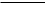 n Caravane/Caravan Tente/Tentn Camping-carElectricité/with electricityn ouin non- Date d’arrivée exacte :. . . . . . . . . . . .. . . . . . . . . . . . . . . . Date de départ :.. . . . . . . . . . . . . . . . . . . . . . . . . . . . . . . . . . . . . . . .. . . . . . . . . . . . . . . . Date de départ :.. . . . . . . . . . . . . . . . . . . . . . . . . . . . . . . . . . . . . . . .. . . . . . . . . . . . . . . . Date de départ :.. . . . . . . . . . . . . . . . . . . . . . . . . . . . . . . . . . . . . . . .Exact date or arrivaldate of departuredate of departuredate of departureACOMPTE (déductible du séjour)ACOMPTE (déductible du séjour)60 €FRAIS RESERVATION (seulement en juillet – août)FRAIS RESERVATION (seulement en juillet – août)15 €SOIT75 €B • Location Mobil home Oakley/Océanen Mobil home Pacifiquen Mobil home Pacifiquen Mobil home Super Cordelia Riviera Coco Sweet 1 chambren Coco Sweet 2 chambresn Coco Sweet 2 chambres